Atomok kémiai táblázatának nevezzük. 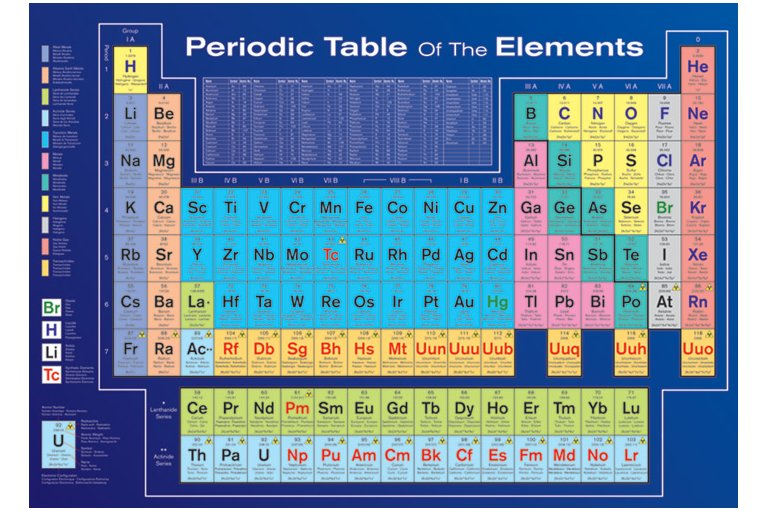 Sorokat és oszlopokat különböztetünk meg benne. Megfigyelheted, hogy a sorok különböző hosszúságúak. Az első sorban 2 elem, a második és harmadik sorban 8 elem, a negyedik sorban 18 elem található. Megfigyelheted azt is, hogy összesen 7 sor és 18 oszlop alkotja a periódusos rendszert.Ezeket a sorokat periódusoknak nevezzük, az oszlopokat pedig csoportoknak. Tehát a periódusos rendszert 7 periódus és 18 csoport alkotja.Most pedig nézzük a periódusos rendszert kicsit közelebbről! Vizsgáljuk meg, hogyan tudnánk könnyedén bánni ezzel a táblázattal!Az atomok a periódusos rendszerben növekvő rendszám szerint vannak elhelyezve. Azt is tudod már, hogy a rendszám megegyezik a protonok számával, ami pedig atomok esetén az elektronok számával.Így a legkisebb rendszámú atom az 1-es rendszámú hidrogén. Ő található a táblázat bal fölső sarkában 1-es sorszámmal. (A periódusos rendszert az olvasásunknak megfelelően töltötték ki, vagyis balról jobbra haladva, majd ha a sor végére értünk a következő sorra lépünk át. )A hidrogén (H) rendszáma: 1, protonszáma: 1, így elektronszáma is 1. Azt láthatjuk, hogy az első sor első eleme, vagyis az első oszlopban is van.De vizsgáljunk meg egy másik elemet!Legyen ez az alumínium (Al). 13. elem a periódusos rendszerben.Rendszáma: 13, proton száma: 13, így az elektronszáma is 13.Most pedig hasonlítsuk össze az oxigén (O) és az alumínium (Al) elektronszerkezetét!Oxigénatom elektronszerkezete: 2,6. Alumíniumatom elektronszerkezete: 2,8,3Vizsgáljuk meg ezen atomok periódusos rendszerben elfoglalt helyét! Oxigénatom: helye a periódusos rendszerben: 2. periódus, VI. csoportelektronszerkezete: 2. elektronhéj, 6 külső elektronAlumíniumatom:helye a periódusos rendszerben: 3. periódus, III. csoportelektronszerkezete: 3. elektronhéj, 3 külső elektronAzt láthatjuk, hogy szoros összefüggés van az elektronszerkezet és a periódusos rendszerbeli elhelyezkedés között.A periódusszám megmutatja az atom elektronhéjainak számát, a csoportszám megegyezik a külső elektronok számával. Nézzünk egy másik atomot!Legyen ez a 17-es rendszámú klór (Cl)!Periódusos rendszerben a 3. periódusban és a VII. csoportban található.Ebből tudhatod, hogy 3 elektronhéja van és a külső elektronjainak száma 7. Építsük föl az elektronszerkezetét!Az első elektronhéjon, mivel telített, 2 elektron, második elektronhéja is telített, ezért azon 8 elektron, harmadik elektronhéján pedig (hogy matematikailag kijöjjön a 17) 7 elektron található. elektronszerkezete, tehát: 2,8,7.A periódusos rendszerben található egy egész csoportnyi különleges elem. Ezek a nemesgázok.Mitől is különlegesek?A csoportszámukból arra következethetünk, hogy a héliumatom kivételével 8 külső elektronja van mindnek. Ezek a nemesgázok éppen ettől különlegesek, hogy 8 külső elektronja stabilitást mutat, kevéssé reakcióképesek. A nyolc külső elektronos szerkezetet nemesgázszerkezetnek nevezzük.Összegezve az eddig említetteket!A periódusos rendszert Mengyelejev alkotta 1869-ben.Atomok és elemek rendszere növekvő protonszám szerinti táblázatos formában.Az elemek periódusos rendszerben elfoglalt helye és az atomok elektronszerkezete között szoros összefüggés van: atom rendszáma=az atommagban lévő protonok számávalelektronhéjak száma megegyezik az atom periódusszámávalatom külső elektronhéján annyi elektron van, ahányadik csoportban található az elemminden periódus olyan elemmel kezdődik, aminek atomjában 1 külső elektron van és olyannal fejeződik be, aminek a külső elektronhéján 8 elektron található.A periódusos rendszerben az elhelyezett elemeket oszlopok szerint csoportosítjuk. Vannak főcsoportok és mellékcsoportok.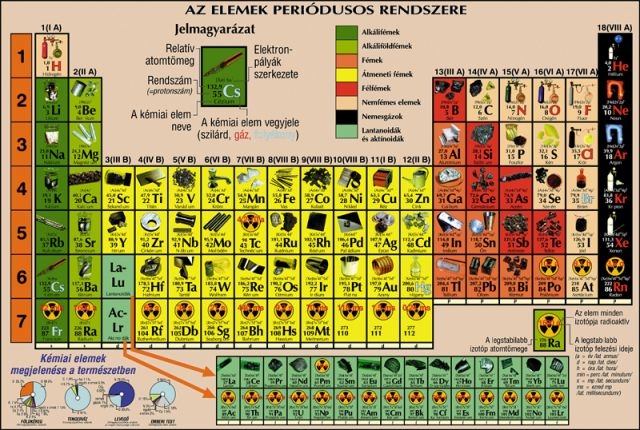 A főcsoport a kémiai elemek periódusos rendszerének első, második csoportja, és a tizenharmadik csoporttól a tizennyolcadikig. A főcsoportokat római számmal és ABC nagybetűivel jelöljük. Vagyis I.A, II.A, …VIII.A.A főcsoportok a következők:I.A. Alkáli fémek (kivéve a hidrogén)II. A. Alkáli földfémekIII. A. FöldfémekIV.A. Szén-csoport V. A. Nitrogén-csoportVI.A. Oxigén-csoportVII. A. HalogénekVIII. A. NemesgázokEzen csoportok tárgyalására a későbbiekben visszatérünk.A mellékcsoport elnevezés Mengyelejevtől maradt ránk. Ezeket az elemeket a főcsoportok mellé helyezte el. Ma már külön csoportot alkotnak. A periódusos rendszer mellékcsoportjait azok az elemek alkotják, amelyekben nem a legkülső, hanem az azalatti elektronhéj töltődik fel. A mellékcsoportokat római számmal és ABC nagybetűivel jelöljük. Vagyis I.B, II.B, …VIII.B.Például: I.B. a rézcsoport, II.B. a cinkcsoport. De láthatod, hogy a VII. B csoport 3 oszlopot foglal magába.A periódusos rendszer mellékcsoportjába tartozó elemek mind a fémek csoportjába tartoznak.Periódusos rendszerbéli elemek másféle csoportosítási lehetőségei közé tartozik, hogy amik fémes tulajdonságot mutatnak, vagyis a fémek a bór – asztácium képzeletbeli vonaltól (ábrán feketével megerősítve láthatod) balra helyezkednek el, míg a vonaltól jobbra a nemfémes elemek, vagyis azok, amik nem mutatnak fémekre jellemző tulajdonságokat. A vonal mentén találhatók a félfémeknek nevezett elemek. (Zölddel jelölve az ábrán)JátékMely állítás igaz a Mengyelejev-féle periódusos rendszerre? 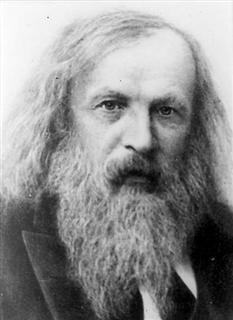 Ma is változatlan formában használjuk.Az addig 63 ismert elemet rendezte sorba.Rosszul adta meg néhány elem helyét, amit nem lehetett korrigálni később sem.Melyik állítás hamis a Mengyelejev-féle periódusos rendszerre?Sorokat és oszlopokat tartalmazott.Növekvő protonszám szerint rendezte az elemeket.Növekvő atomtömeg szerint rendezte az elemeket.Mely állítás hamis a ma használatos periódusos rendszerre? 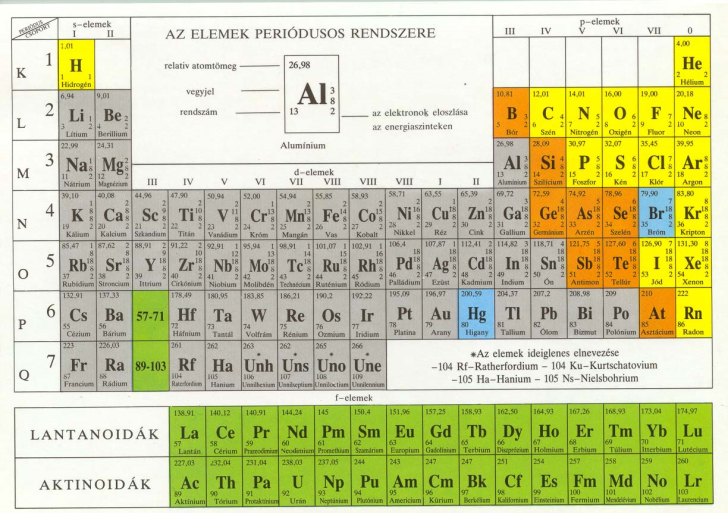 18 sort tartalmazaz elemeket növekvő protonszám szerint tartalmazzaoszlopok megmutatják, hogy hány külső elektronja van az elemeknekMely állítás igaz a ma használatos periódusos rendszerre? sorok megmutatják, hogy hány külső elektronja van az elemekneksoronként az első elemnek 1, az utolsónak az első sor kivételével 8 elektronja van. 7 oszlopot tartalmazKeress kapcsolatot a periódusos rendszer és az elektronszerkezet között!Kösd össze az összetartozókat!főcsoportszám			elektronhéjak számarendszám			külső elektronok számaperiódusszám			protonszámMegoldás:főcsoportszám – külső elektronok számarendszám – protonszámperiódusszám – elektronhéjak számaKeress kapcsolatot a külső elektronok száma és a főcsoportok száma között!Kösd össze az összetartozókat!1.	VIII.3.	I.7.	VII.8.	III.Megoldás: 1- I, 3.- III., 7 - VII., 8. - VIII.Válaszd ki melyik csoportba sorolnád a protonszámot?A: { periódusos rendszer adatai}B: { atom szerkezetére vonatkozó adatok}Válaszd ki melyik csoportba sorolnád a periódusszámot?A: { periódusos rendszer adatai}Válaszd ki melyik csoportba sorolnád a külső elektronok számát?A: { periódusos rendszer adatai}B: { atom szerkezetére vonatkozó adatok}Válaszd ki melyik csoportba sorolnád a főcsoportszámot?A: { periódusos rendszer adatai}B: { atom szerkezetére vonatkozó adatok}Válaszd ki melyik csoportba sorolnád a elektronszámot?A: { periódusos rendszer adatai}B: { atom szerkezetére vonatkozó adatok}Válaszd ki melyik csoportba sorolnád a rendszámot?A: { periódusos rendszer adatai}B: { atom szerkezetére vonatkozó adatok}Válaszd ki melyik csoportba sorolnád a elektron héjak számát?A: { periódusos rendszer adatai}B: { atom szerkezetére vonatkozó adatok}Melyik elem atomjaira vonatkoznak az alábbi állítások? Kösd össze az elem vegyjelével! klór(Cl)		kalcium	(Ca)	oxigén(O)második héján 6 elektron találhatóelektronjai három elektronhéjt alkotnakelső és utolsó héján ugyanannyi elektron vanMegoldás:O ClCaMelyik elem atomjaira vonatkoznak az alábbi állítások? Kösd össze az elem vegyjelével! klór(Cl)		kalcium	(Ca)	oxigén(O)elektronszerkezete: 2,67 külső elektronja vankülső elektronjainak száma 2Megoldás:OClCaMelyik elem atomjaira igazak az alábbi állítások? Kösd össze az elem vegyjelével!magnézium (Mg)		kálium (K)		fluor(F)2 külső elektronja vankülső elektronhéján 1 elektron tartózkodikmásodik héjat 7 elektron alkotjaMegoldás:MgKFMelyik elem atomjaira igazak az alábbi állítások? elem vegyjelével válaszolj!hidrogén (H)			kén(S)			nátrium(Na)elektronszerkezete 2,8,1	atommagja egyetlen protonból áll6 külső elektronja vanMegoldás:NaHSMelyik elem atomjaira igazak az alábbi állítások? Kösd össze az elem vegyjelével!magnézium (Mg)		kálium (K)		fluor(F)két elektronhéja vannegyedik elektronhéján 1 külső elektron találhatóelektronszerkezete: 2,8,2Megoldás:FKMgMelyik elem atomjaira igazak az alábbi állítások? elem vegyjelével válaszolj!hidrogén (H)			kén(S)			nátrium(Na)harmadik héját egy elektron alkotjaelektronja az első héjon vanelektronszerkezete: 2,8,6Megoldás:NaHSJelöld <, >, = jellel a következő adatok közötti kapcsolatot!Na külső elektronjainak száma			K külső elektronjainak számaO elektronhéjának a száma			S elektronhéjának a számaMg periódusszáma				Mg elektronhéjának a számaMegoldás:===Jelöld <, >, = jellel a következő adatok közötti kapcsolatot!Cl külső elektronjainak száma			Cl főcsoportszáma2,4 elektronszerkezetű atom periódusszáma		2,8,4 elektronszerkezetű atom periódusszáma2,4 elektronszerkezetű atom főcsoportszáma		2,8,4 elektronszerkezetű atom főcsoportszámafoszforatom rendszáma			foszforatom elektronszámaMegoldás:=<==Jelöld <, >, = jellel a következő adatok közötti kapcsolatot!S periódus száma				S elektronhéjainak száma2,8,3 elektronszerkezetű atom főcsoportszáma	  2,8,1 elektronszerkezetű atom főcsoportszáma2,8,8,2 elektronszerkezetű atom periódusszáma  2,8,4 elektronszerkezetű atom periódusszámaMegoldás:=>>Jelöld <, >, = jellel a következő adatok közötti kapcsolatot!Si elektronjainak száma				Si rendszámaCl külső elektronjainak száma			F külső elektronjainak számaMg elektronhéjának a száma			Ca elektronhéjainak száma 2,8,8,2 elektronszerkezetű atom periódusszáma  2,8,4 elektronszerkezetű atom periódusszámaMegoldás:==<=Kattints rá arra annak az elemnek a vegyjelére, amelyiknek csak 2 zárt elektronhéja van!Ne 	K	HeKattints rá arra annak az elemnek a vegyjelére, amelyiknek elektronszerkezete: 2,8,8,2!Mg	Ca	SKattints rá arra annak az elemnek a vegyjelére, amelyiknek egyetlen elektronja van!Li 	Na	HKattints rá arra annak az elemnek a vegyjelére, amelyiknek harmadik héján 7 elektron van!F	Cl	BrKattints rá arra annak az elemnek a vegyjelére, amelyiknek 6 külső elektronja van a második héjon!O	S	SeKattints rá arra annak az elemnek a vegyjelére, amelyiknek három stabilis héja van!F	Ar	ClKattints rá arra annak az elemnek a vegyjelére, amelyiknek első és a harmadik héján ugyanannyi elektron van!Na	Ca	MgKattints rá arra annak az elemnek a vegyjelére, amelyiknek két zárt héján kívül 1 elektronja van!Be	F	NaKösd össze a felsorolt vegyjelekkel az atomokra vonatkozó állításokat!Al, Ar, H, Mg, O, Külső héját 8 elektron alkotjaelektronszerkezete: 2,8,31 elektronhéja van6 külső elektronja vanvan két olyan elektronhéja, amelyen az elektronok száma megegyezikMegoldás:ArAlH, O, Mg Végül néhány kocka a word-ös változatból és néhány a már átültetett dvd-s formátum.Víz és ami benne van témakör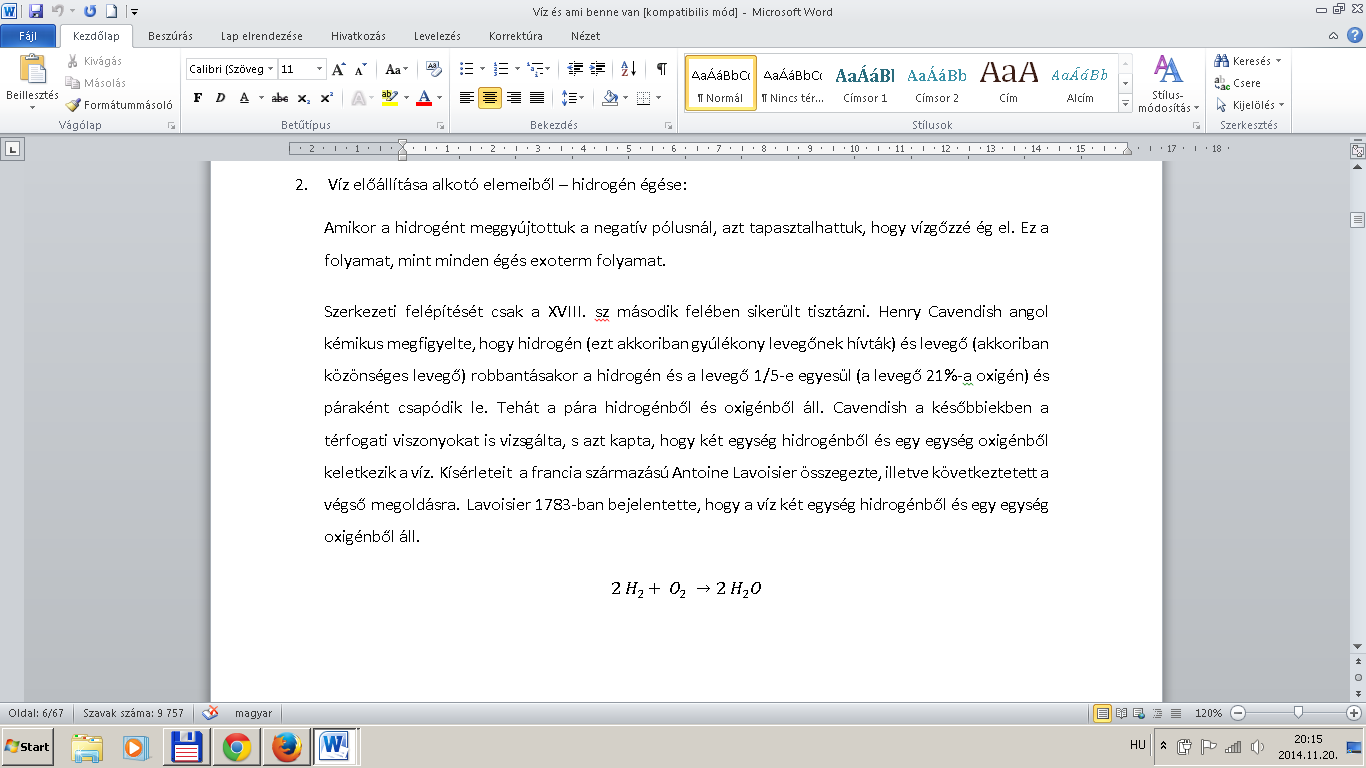 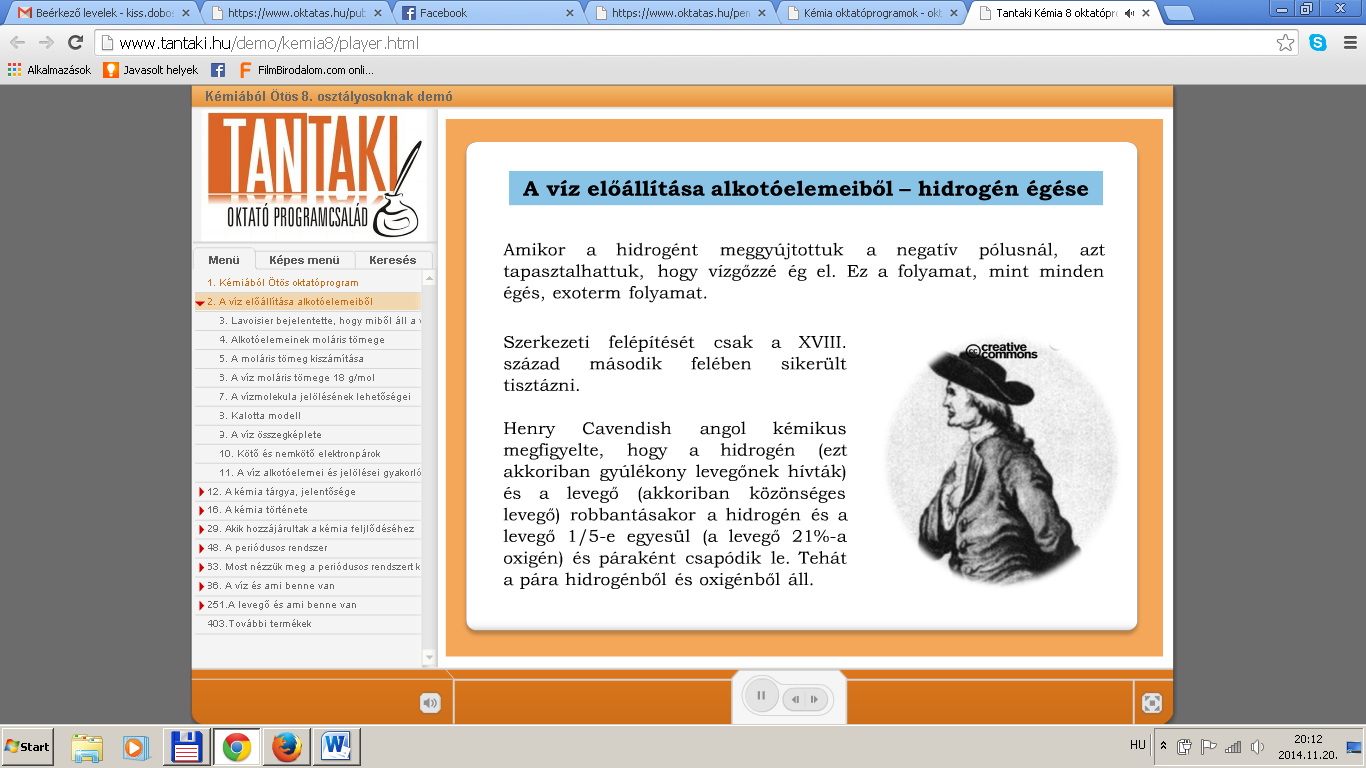 